NZPI GRADUATE MEMBERSHIP REQUEST FORM

Who should be using this form:
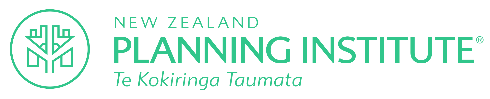 You are a current Student member of NZPI You have completed a NZPI recognised planning degreeYou are currently working within the planning field, having less than 2 years of work experience in the profession.





1. Personal Details2. Statement of ExperienceThis statement should demonstrate the breadth and depth of work experience to date.  It should be in chronological order and provide information as per the sample log noted below.Full Name of Applicant: ____________________________________________________________
SAMPLE LOG
Please complete the details below:
PLEASE COPY THIS FORM AS REQUIRED4. Applicant Declaration and AuthorisationPlease tick to confirm acceptance:I, the applicant, desire to be elected as a Graduate member of the New Zealand Planning Institute.  I declare that if my application is approved I will abide by and observe the provisions of the Constitution and Regulations and I will pay the subscriptions prescribed. I, the applicant, confirm that all the particulars given in this application are true and correct to the best of my knowledge and belief. Furthermore, I authorise the New Zealand Planning Institute to verify disclose and/or use the provided information in this application for purposes relating to the Institute’s Constitution, Regulations and Policies. 			As part of your membership benefits, the NZPI will communicate with you by email to keep you informed of the NZPI’s activities and services. If you wish to opt out of this service, please update your online profile.The New Zealand Planning Institute often receives enquiries from people wanting to contact members.  To enable such people to make direct contact, please tick the boxes below confirming which information you are comfortable being shared with others.I authorise NZPI to disclose the following information over the telephone at the request of the general public:   	Work Number					Mobile Number	Email Address		*The New Zealand Planning Institute undertakes to collect, use and store the information provided on these forms according to the principles of the Privacy Act 1993. 
Please scan and email send your completed form to
membership@planning.org.nz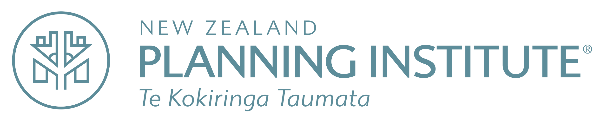 
Details of Experience
Employer: ABCD Planning GroupJob Title: Planning ConsultantPeriod:  September 1997 to February 1999 Details of Position/Job Responsibilities:Consultant Planner for XYC Council assessing resource consent applications and checking building consents for planning requirementsParticipated in the Asset Management Team developing 50 year plans for EFG CouncilEmployer: EFG CouncilJob Title: Planner (Policy)Period: March 1999 to January 2000 Details of Position/Job Responsibilities:Set up and managed an Urban Design Unit (3 different professional disciplines)Supervised preparation of “environment” aspects of District Plan Wrote development strategies (e.g Town Centres Strategy, Central Areas Strategy)Provided landscape, heritage and urban design service to CouncilEmployer: HIJ CouncilJob Title: Senior PlannerPeriod: February 2000 to dateDetails of Position/Job Responsibilities:Developed and managed street decoration systems for Olympic Games ($1.2M)Acted as member of Council’s Planning Applications Sub-Committee (quorum of two)Developed Central Area Plan for Greenleaf Ward (member of team)

Details of Experience
Employer: Job Title:Period:Details of Position/Job Responsibilities: